上 海 建 桥 学 院_语言学概论_课程教案周次1   第1次课   学时 2                    教案撰写人：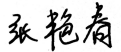 上 海 建 桥 学 院_语言学概论_课程教案周次2   第2次课   学时 2               教案撰写人：上 海 建 桥 学 院_语言学概论_课程教案周次3   第3次课   学时2             教案撰写人：上 海 建 桥 学 院_语言学概论_课程教案周次4   第4次课   学时 2               教案撰写人：上 海 建 桥 学 院_语言学概论_课程教案周次5   第5次课   学时 2               教案撰写人：上 海 建 桥 学 院_语言学概论_课程教案周次6   第6次课   学时 2               教案撰写人： 上 海 建 桥 学 院_语言学概论_课程教案周次7   第7次课   学时 2               教案撰写人：上 海 建 桥 学 院_语言学概论_课程教案周次8   第8次课   学时 2               教案撰写人：上 海 建 桥 学 院_语言学概论_课程教案周次9   第9次课   学时 2               教案撰写人：上 海 建 桥 学 院_语言学概论_课程教案周次10   第10 次课   学时 2               教案撰写人：上 海 建 桥 学 院_语言学概论_课程教案周次11   第11 次课   学时 2               教案撰写人：上 海 建 桥 学 院_语言学概论_课程教案周次12  第12次课   学时 2               教案撰写人：上 海 建 桥 学 院_语言学概论_课程教案周次13  第13 次课   学时 2               教案撰写人：上 海 建 桥 学 院_语言学概论_课程教案周次14   第14 次课   学时 2               教案撰写人：上 海 建 桥 学 院_语言学概论_课程教案周次15   第15 次课   学时 2               教案撰写人：课程单元名称Course outline+ Chapter 1 IntroductionCourse outline+ Chapter 1 Introduction本次授课目的与要求 Teaching Objectives and Requirements1. To discuss the objectives, content, implementation, and assessment of this course;2. To understand the definition, designed features and function of language；3. To Understand the definition, scope of linguistics.本次授课目的与要求 Teaching Objectives and Requirements1. To discuss the objectives, content, implementation, and assessment of this course;2. To understand the definition, designed features and function of language；3. To Understand the definition, scope of linguistics.本次授课目的与要求 Teaching Objectives and Requirements1. To discuss the objectives, content, implementation, and assessment of this course;2. To understand the definition, designed features and function of language；3. To Understand the definition, scope of linguistics.教学设计思路Lectures based on the PPT courseware enable students grasp the key points and important concepts in linguistics;Group discussions help students understand better of the scope of linguistics.教学设计思路Lectures based on the PPT courseware enable students grasp the key points and important concepts in linguistics;Group discussions help students understand better of the scope of linguistics.教学设计思路Lectures based on the PPT courseware enable students grasp the key points and important concepts in linguistics;Group discussions help students understand better of the scope of linguistics.本次教学重点与难点  Key Points and Difficult Points in Teaching1. Key points: designed features of language2. Difficult points: function of language.本次教学重点与难点  Key Points and Difficult Points in Teaching1. Key points: designed features of language2. Difficult points: function of language.本次教学重点与难点  Key Points and Difficult Points in Teaching1. Key points: designed features of language2. Difficult points: function of language.教学内容提要及时间分配 教学内容提要及时间分配 教学方法与手段设计Course outline sharing (30’) Definitions of language (10’)Designed features of language (20’)Functions of language (20’)Course outline sharing (30’) Definitions of language (10’)Designed features of language (20’)Functions of language (20’)Employ multimedia teaching approach, and combine theories with specific examples.课外复习、预习要求及作业布置Review contents of this chapter, especially key points and difficulties.Question: What is the designed feature of language? Preview the important distinctions in linguistics.Questions for class report:  Do you think animals also have languages? What are the design features of their languages compared to the human's?课外复习、预习要求及作业布置Review contents of this chapter, especially key points and difficulties.Question: What is the designed feature of language? Preview the important distinctions in linguistics.Questions for class report:  Do you think animals also have languages? What are the design features of their languages compared to the human's?课外复习、预习要求及作业布置Review contents of this chapter, especially key points and difficulties.Question: What is the designed feature of language? Preview the important distinctions in linguistics.Questions for class report:  Do you think animals also have languages? What are the design features of their languages compared to the human's?课后反思Through self-introduction, the students and the teacher can get to know each other. Through the lecture and class discussion, the students have better understanding of the key linguistics concepts. However, more discussions should be suggested for this is a new course for students.Through self-introduction, the students and the teacher can get to know each other. Through the lecture and class discussion, the students have better understanding of the key linguistics concepts. However, more discussions should be suggested for this is a new course for students.课程单元名称Chapter 1 Introduction+ Chapter 2 PhonologyChapter 1 Introduction+ Chapter 2 Phonology本次授课目的与要求 Teaching Objectives and Requirements1. To understand the important distinctions in linguistics;2. To understand the different research focus of phonetics and phonology；3. To understand the organs of speech, the broad and narrow transcriptions.本次授课目的与要求 Teaching Objectives and Requirements1. To understand the important distinctions in linguistics;2. To understand the different research focus of phonetics and phonology；3. To understand the organs of speech, the broad and narrow transcriptions.本次授课目的与要求 Teaching Objectives and Requirements1. To understand the important distinctions in linguistics;2. To understand the different research focus of phonetics and phonology；3. To understand the organs of speech, the broad and narrow transcriptions.教学设计思路Lectures based on the PPT courseware enable students grasp the key points and important concepts in linguistics;Group discussions help students understand better of the important distinctions in linguistics.教学设计思路Lectures based on the PPT courseware enable students grasp the key points and important concepts in linguistics;Group discussions help students understand better of the important distinctions in linguistics.教学设计思路Lectures based on the PPT courseware enable students grasp the key points and important concepts in linguistics;Group discussions help students understand better of the important distinctions in linguistics.本次教学重点与难点  Key Points and Difficult Points in Teaching1. Key points: important distinctions in linguistics.2. Difficult points: different research focus of phonetics and phonology.本次教学重点与难点  Key Points and Difficult Points in Teaching1. Key points: important distinctions in linguistics.2. Difficult points: different research focus of phonetics and phonology.本次教学重点与难点  Key Points and Difficult Points in Teaching1. Key points: important distinctions in linguistics.2. Difficult points: different research focus of phonetics and phonology.教学内容提要及时间分配 教学内容提要及时间分配 教学方法与手段设计The scope of linguistics (20’) Some important distinctions in linguistics  (20’)What is phonetics? (20’)Organs of speech (20’) The scope of linguistics (20’) Some important distinctions in linguistics  (20’)What is phonetics? (20’)Organs of speech (20’) Employ multimedia teaching approach, and combine theories with specific examples.课外复习、预习要求及作业布置Review contents of this chapter, especially key points and difficulties.Question: What are the functions of language? Preview the rest part of Chapter 2.课外复习、预习要求及作业布置Review contents of this chapter, especially key points and difficulties.Question: What are the functions of language? Preview the rest part of Chapter 2.课外复习、预习要求及作业布置Review contents of this chapter, especially key points and difficulties.Question: What are the functions of language? Preview the rest part of Chapter 2.课后反思Through the lecture and discussion, the students get to know the key concepts in linguistics and the main contents of these two chapters. The students still have difficulties in understanding the differences between phonetics and phonology, so more examples will be provided to help students understand these concepts.Through the lecture and discussion, the students get to know the key concepts in linguistics and the main contents of these two chapters. The students still have difficulties in understanding the differences between phonetics and phonology, so more examples will be provided to help students understand these concepts.课程单元名称Chapter 2 PhonologyChapter 2 Phonology本次授课目的与要求 Teaching Objectives and RequirementsBe able to classify the English speech sounds;Be able to identify phone, phoneme, allophone, phonemic contrast, complementary distribution and minimal pair;To understand the rules in phonology;To understand suprasegmental features, such as stress, tone and intonation.本次授课目的与要求 Teaching Objectives and RequirementsBe able to classify the English speech sounds;Be able to identify phone, phoneme, allophone, phonemic contrast, complementary distribution and minimal pair;To understand the rules in phonology;To understand suprasegmental features, such as stress, tone and intonation.本次授课目的与要求 Teaching Objectives and RequirementsBe able to classify the English speech sounds;Be able to identify phone, phoneme, allophone, phonemic contrast, complementary distribution and minimal pair;To understand the rules in phonology;To understand suprasegmental features, such as stress, tone and intonation.教学设计思路Class presentation based on the PPT courseware enable students grasp the key points in phonetics and phonology;  Exercises help students understand better of important concepts in phonology.教学设计思路Class presentation based on the PPT courseware enable students grasp the key points in phonetics and phonology;  Exercises help students understand better of important concepts in phonology.教学设计思路Class presentation based on the PPT courseware enable students grasp the key points in phonetics and phonology;  Exercises help students understand better of important concepts in phonology.本次教学重点与难点 Key Points and Difficult Points in TeachingKey points: classification of English speech sounds; phonemic contrast, complementary distribution and minimal pair;Difficult points: suprasegmental features, such as stress, tone and intonation.本次教学重点与难点 Key Points and Difficult Points in TeachingKey points: classification of English speech sounds; phonemic contrast, complementary distribution and minimal pair;Difficult points: suprasegmental features, such as stress, tone and intonation.本次教学重点与难点 Key Points and Difficult Points in TeachingKey points: classification of English speech sounds; phonemic contrast, complementary distribution and minimal pair;Difficult points: suprasegmental features, such as stress, tone and intonation.教学内容提要及时间分配教学内容提要及时间分配教学方法与手段设计1. Orthographic representation of speech sounds—broad and narrow transcriptions (15’)2. Classification of English speech sounds (15’)3. phone, phoneme, allophone (10’)4. phonemic contrast, complementary distribution and minimal pair (10’)    5. Some rules in phonology (20’)     6. Suprasegmental features, such as stress, tone and intonation. (10’)1. Orthographic representation of speech sounds—broad and narrow transcriptions (15’)2. Classification of English speech sounds (15’)3. phone, phoneme, allophone (10’)4. phonemic contrast, complementary distribution and minimal pair (10’)    5. Some rules in phonology (20’)     6. Suprasegmental features, such as stress, tone and intonation. (10’)Employ multimedia teaching approach, and combine theories with specific examples.课外复习、预习要求及作业布置Review contents of this chapter, especially key points and difficulties. Question: What are the major phonological rules in English?Preview chapter three: classifications of words; Derivational and inflectional morphemes; word formation.课外复习、预习要求及作业布置Review contents of this chapter, especially key points and difficulties. Question: What are the major phonological rules in English?Preview chapter three: classifications of words; Derivational and inflectional morphemes; word formation.课外复习、预习要求及作业布置Review contents of this chapter, especially key points and difficulties. Question: What are the major phonological rules in English?Preview chapter three: classifications of words; Derivational and inflectional morphemes; word formation.课后反思Through the lecture, the students can learn the key concepts in phonology. The students still have difficulties in understanding some pairs, like phone and phonemes, so more examples should be given to students to read and discuss.Through the lecture, the students can learn the key concepts in phonology. The students still have difficulties in understanding some pairs, like phone and phonemes, so more examples should be given to students to read and discuss.课程单元名称Chapter 3 MorphologyChapter 3 Morphology本次授课目的与要求 Teaching Objectives and RequirementsBe able to identify the open class and closed class；Learn to analyze word structures；Be able to distinguish derivational and inflectional morphemes;Understand different word formation process.本次授课目的与要求 Teaching Objectives and RequirementsBe able to identify the open class and closed class；Learn to analyze word structures；Be able to distinguish derivational and inflectional morphemes;Understand different word formation process.本次授课目的与要求 Teaching Objectives and RequirementsBe able to identify the open class and closed class；Learn to analyze word structures；Be able to distinguish derivational and inflectional morphemes;Understand different word formation process.教学设计思路Class presentation based on the PPT courseware enable students grasp the key points and important concepts in Morphology;Group discussions and exercises help students distinguish the open class and closed class, derivational and inflectional morphemes.教学设计思路Class presentation based on the PPT courseware enable students grasp the key points and important concepts in Morphology;Group discussions and exercises help students distinguish the open class and closed class, derivational and inflectional morphemes.教学设计思路Class presentation based on the PPT courseware enable students grasp the key points and important concepts in Morphology;Group discussions and exercises help students distinguish the open class and closed class, derivational and inflectional morphemes.本次教学重点与难点  Key Points and Difficult Points in TeachingKey points: word formation Difficult points: Derivational and inflectional morphemes本次教学重点与难点  Key Points and Difficult Points in TeachingKey points: word formation Difficult points: Derivational and inflectional morphemes本次教学重点与难点  Key Points and Difficult Points in TeachingKey points: word formation Difficult points: Derivational and inflectional morphemes教学内容提要及时间分配教学内容提要及时间分配教学方法与手段设计Open class and closed class  (10’)Morphemes—the minimal units of meaning (10’)Analyzing word structures (10’)Derivational and inflectional morphemes (20’)Morphological rules of word formation (20’)Word formation processes (10’)Open class and closed class  (10’)Morphemes—the minimal units of meaning (10’)Analyzing word structures (10’)Derivational and inflectional morphemes (20’)Morphological rules of word formation (20’)Word formation processes (10’)Employ multimedia teaching approach, and combine theories with specific examples.课外复习、预习要求及作业布置Review contents of this chapter, especially the key and difficult points; Exercises on page 40:  2,3 & 6;Preview chapter four: categories; phrase structure rule; phrase element.课外复习、预习要求及作业布置Review contents of this chapter, especially the key and difficult points; Exercises on page 40:  2,3 & 6;Preview chapter four: categories; phrase structure rule; phrase element.课外复习、预习要求及作业布置Review contents of this chapter, especially the key and difficult points; Exercises on page 40:  2,3 & 6;Preview chapter four: categories; phrase structure rule; phrase element.课后反思Through the lecture and class discussion, the students have better understanding of the word formation. However, they still have difficulties in distinguishing derivational and inflectional morphemes, so more exercises should be given to students for this is a rather difficult course for students.Through the lecture and class discussion, the students have better understanding of the word formation. However, they still have difficulties in distinguishing derivational and inflectional morphemes, so more exercises should be given to students for this is a rather difficult course for students.课程单元名称Chapter 4 Syntax Chapter 4 Syntax 本次授课目的与要求 Teaching Objectives and RequirementsBe familiar with basic concepts, such as the categories, phrase elements, transformations.Be able to understand the XP rule and the S rule.本次授课目的与要求 Teaching Objectives and RequirementsBe familiar with basic concepts, such as the categories, phrase elements, transformations.Be able to understand the XP rule and the S rule.本次授课目的与要求 Teaching Objectives and RequirementsBe familiar with basic concepts, such as the categories, phrase elements, transformations.Be able to understand the XP rule and the S rule.教学设计思路Class presentation based on the PPT courseware enable students grasp the key points and important concepts in Morphology;Group discussions and exercises help students distinguish the open class and closed class, derivational and inflectional morphemes.教学设计思路Class presentation based on the PPT courseware enable students grasp the key points and important concepts in Morphology;Group discussions and exercises help students distinguish the open class and closed class, derivational and inflectional morphemes.教学设计思路Class presentation based on the PPT courseware enable students grasp the key points and important concepts in Morphology;Group discussions and exercises help students distinguish the open class and closed class, derivational and inflectional morphemes.本次教学重点与难点  Key Points and Difficult Points in TeachingKey points: categories, XP ruleDifficult points: transformations and S rule. 本次教学重点与难点  Key Points and Difficult Points in TeachingKey points: categories, XP ruleDifficult points: transformations and S rule. 本次教学重点与难点  Key Points and Difficult Points in TeachingKey points: categories, XP ruleDifficult points: transformations and S rule. 教学内容提要及时间分配教学内容提要及时间分配教学方法与手段设计What is syntax? (10’)Categories (10’)Phrase structure rule (20’)Phrase elements (10’)Sentences (The S rule) (20’)Transformations (10’)What is syntax? (10’)Categories (10’)Phrase structure rule (20’)Phrase elements (10’)Sentences (The S rule) (20’)Transformations (10’)Employ multimedia teaching approach, and combine theories with specific examples.课外复习、预习要求及作业布置Review contents of this chapter, especially the key and difficult points; Exercises on page 60: 8 & 9;Preview chapter five: semantics.课外复习、预习要求及作业布置Review contents of this chapter, especially the key and difficult points; Exercises on page 60: 8 & 9;Preview chapter five: semantics.课外复习、预习要求及作业布置Review contents of this chapter, especially the key and difficult points; Exercises on page 60: 8 & 9;Preview chapter five: semantics.课后反思Through the lecture and class discussion, the students have better understanding of the key concepts in this chapter. However, they still have difficulties in understanding S rule and transformations, so more exercises should be given to students facilitate their understanding and application.Through the lecture and class discussion, the students have better understanding of the key concepts in this chapter. However, they still have difficulties in understanding S rule and transformations, so more exercises should be given to students facilitate their understanding and application.课程单元名称Chapter 4 Syntax + Chapter 5 Semantics   Chapter 4 Syntax + Chapter 5 Semantics   本次授课目的与要求 Teaching Objectives and RequirementsTo understand the syntactic relations between sentences.Be familiar with basic concepts of meaning: conceptual versus associative meaning. be able to identify the lexical relations. 本次授课目的与要求 Teaching Objectives and RequirementsTo understand the syntactic relations between sentences.Be familiar with basic concepts of meaning: conceptual versus associative meaning. be able to identify the lexical relations. 本次授课目的与要求 Teaching Objectives and RequirementsTo understand the syntactic relations between sentences.Be familiar with basic concepts of meaning: conceptual versus associative meaning. be able to identify the lexical relations. 教学设计思路Class presentation based on the PPT courseware enable students grasp the key points and important concepts in Syntax;Group discussions and exercises help students better understand the lexical relations.教学设计思路Class presentation based on the PPT courseware enable students grasp the key points and important concepts in Syntax;Group discussions and exercises help students better understand the lexical relations.教学设计思路Class presentation based on the PPT courseware enable students grasp the key points and important concepts in Syntax;Group discussions and exercises help students better understand the lexical relations.本次教学重点与难点  Key Points and Difficult Points in TeachingKey points: lexical relations between words.Difficult points: basic concepts of meanings. 本次教学重点与难点  Key Points and Difficult Points in TeachingKey points: lexical relations between words.Difficult points: basic concepts of meanings. 本次教学重点与难点  Key Points and Difficult Points in TeachingKey points: lexical relations between words.Difficult points: basic concepts of meanings. 教学内容提要及时间分配教学内容提要及时间分配教学方法与手段设计Transformations (20’)What is semantics? (10’)Some views concerning the study of meaning (20’)lexical relations: synonymy, antonymy, hyponymy, and polysemy (30’)Transformations (20’)What is semantics? (10’)Some views concerning the study of meaning (20’)lexical relations: synonymy, antonymy, hyponymy, and polysemy (30’)Employ multimedia teaching approach, and combine theories with specific examples.课外复习、预习要求及作业布置Review contents of this chapter, especially the key and difficult points; Exercises on page 60: 9;Preview the rest part of chapter five.课外复习、预习要求及作业布置Review contents of this chapter, especially the key and difficult points; Exercises on page 60: 9;Preview the rest part of chapter five.课外复习、预习要求及作业布置Review contents of this chapter, especially the key and difficult points; Exercises on page 60: 9;Preview the rest part of chapter five.课后反思Through the lecture and class discussion, the students have better understanding of the key concepts in this chapter. However, they still have difficulties in understanding transformations, so more exercises should be given to students facilitate their understanding and application.Through the lecture and class discussion, the students have better understanding of the key concepts in this chapter. However, they still have difficulties in understanding transformations, so more exercises should be given to students facilitate their understanding and application.课程单元名称Chapter 5 Semantics   Chapter 5 Semantics   本次授课目的与要求 Teaching Objectives and RequirementsTo have a basic concept of sense relationships between sentences. To understand the basic idea of componential analysis.本次授课目的与要求 Teaching Objectives and RequirementsTo have a basic concept of sense relationships between sentences. To understand the basic idea of componential analysis.本次授课目的与要求 Teaching Objectives and RequirementsTo have a basic concept of sense relationships between sentences. To understand the basic idea of componential analysis.教学设计思路Class presentation based on the PPT courseware enable students grasp the key points and important concepts in semantics;Group discussions and exercises help students better understand the lexical relations.教学设计思路Class presentation based on the PPT courseware enable students grasp the key points and important concepts in semantics;Group discussions and exercises help students better understand the lexical relations.教学设计思路Class presentation based on the PPT courseware enable students grasp the key points and important concepts in semantics;Group discussions and exercises help students better understand the lexical relations.本次教学重点与难点  Key Points and Difficult Points in TeachingKey points: lexical relations between words.Difficult points: sense relationships between sentences. 本次教学重点与难点  Key Points and Difficult Points in TeachingKey points: lexical relations between words.Difficult points: sense relationships between sentences. 本次教学重点与难点  Key Points and Difficult Points in TeachingKey points: lexical relations between words.Difficult points: sense relationships between sentences. 教学内容提要及时间分配教学内容提要及时间分配教学方法与手段设计Review lexical relations: synonymy, antonymy, hyponymy, and polysemy(20’);Sense relation between sentences(30’);Componential analysis (30’)Review lexical relations: synonymy, antonymy, hyponymy, and polysemy(20’);Sense relation between sentences(30’);Componential analysis (30’)Employ multimedia teaching approach, and combine theories with specific examples.课外复习、预习要求及作业布置Review contents of this chapter, especially the key and difficult points; Exercises on page 76:  4 & 5;Preview chapter six: pragmatics.课外复习、预习要求及作业布置Review contents of this chapter, especially the key and difficult points; Exercises on page 76:  4 & 5;Preview chapter six: pragmatics.课外复习、预习要求及作业布置Review contents of this chapter, especially the key and difficult points; Exercises on page 76:  4 & 5;Preview chapter six: pragmatics.课后反思Through the lecture and class discussion, the students have better understanding of the key concepts in this chapter. However, they still have difficulties in understanding componential analysis, so more referent books and examples should be given to students facilitate their understanding.Through the lecture and class discussion, the students have better understanding of the key concepts in this chapter. However, they still have difficulties in understanding componential analysis, so more referent books and examples should be given to students facilitate their understanding.课程单元名称Chapter 6 Pragmatics(1)+ Test 1Chapter 6 Pragmatics(1)+ Test 1本次授课目的与要求 Teaching Objectives and RequirementsTo be familiar with basic notions.Finish Test 1本次授课目的与要求 Teaching Objectives and RequirementsTo be familiar with basic notions.Finish Test 1本次授课目的与要求 Teaching Objectives and RequirementsTo be familiar with basic notions.Finish Test 1教学设计思路Class presentation based on the PPT courseware enable students grasp the key points and important concepts in Semantics;Group discussions and exercises help students better understand the Speech Act Theory.教学设计思路Class presentation based on the PPT courseware enable students grasp the key points and important concepts in Semantics;Group discussions and exercises help students better understand the Speech Act Theory.教学设计思路Class presentation based on the PPT courseware enable students grasp the key points and important concepts in Semantics;Group discussions and exercises help students better understand the Speech Act Theory.本次教学重点与难点  Key Points and Difficult Points in TeachingKey points: Some views concerning the study of meaningDifficult points: Sense and Reference. 本次教学重点与难点  Key Points and Difficult Points in TeachingKey points: Some views concerning the study of meaningDifficult points: Sense and Reference. 本次教学重点与难点  Key Points and Difficult Points in TeachingKey points: Some views concerning the study of meaningDifficult points: Sense and Reference. 教学内容提要及时间分配教学内容提要及时间分配教学方法与手段设计Some basic notions: context,  semantics/pragmatics, sentence meaning/utterance meaning ( 20’);Some views concerning the study of meaning. (25’);Test 1(45’)Some basic notions: context,  semantics/pragmatics, sentence meaning/utterance meaning ( 20’);Some views concerning the study of meaning. (25’);Test 1(45’)Employ multimedia teaching approach, and combine theories with specific examples.课外复习、预习要求及作业布置Review contents of this chapter, especially the key and difficult points; Exercises on page 92:  4 & 5;Preview the rest part of chapter 6.课外复习、预习要求及作业布置Review contents of this chapter, especially the key and difficult points; Exercises on page 92:  4 & 5;Preview the rest part of chapter 6.课外复习、预习要求及作业布置Review contents of this chapter, especially the key and difficult points; Exercises on page 92:  4 & 5;Preview the rest part of chapter 6.课后反思Through the lecture and class discussion, the students have better understanding of the key concepts in this chapter and are able to understand the relationship between sense and reference. However, they still have difficulties in understanding Searle’s classification of speech acts, so more referent books and examples should be given to students facilitate their understanding.Through the lecture and class discussion, the students have better understanding of the key concepts in this chapter and are able to understand the relationship between sense and reference. However, they still have difficulties in understanding Searle’s classification of speech acts, so more referent books and examples should be given to students facilitate their understanding.课程单元名称Chapter 6 Pragmatics (2)Chapter 6 Pragmatics (2)本次授课目的与要求 Teaching Objectives and RequirementsTo be familiar with basic notions.To understand the basic idea of Speech Act Theory本次授课目的与要求 Teaching Objectives and RequirementsTo be familiar with basic notions.To understand the basic idea of Speech Act Theory本次授课目的与要求 Teaching Objectives and RequirementsTo be familiar with basic notions.To understand the basic idea of Speech Act Theory教学设计思路Class presentation based on the PPT courseware enable students grasp the key points and important concepts in Semantics;Group discussions and exercises help students better understand the Speech Act Theory.教学设计思路Class presentation based on the PPT courseware enable students grasp the key points and important concepts in Semantics;Group discussions and exercises help students better understand the Speech Act Theory.教学设计思路Class presentation based on the PPT courseware enable students grasp the key points and important concepts in Semantics;Group discussions and exercises help students better understand the Speech Act Theory.本次教学重点与难点  Key Points and Difficult Points in TeachingKey points: Speech Act theory.Difficult points: Searle’s classification of speech acts. 本次教学重点与难点  Key Points and Difficult Points in TeachingKey points: Speech Act theory.Difficult points: Searle’s classification of speech acts. 本次教学重点与难点  Key Points and Difficult Points in TeachingKey points: Speech Act theory.Difficult points: Searle’s classification of speech acts. 教学内容提要及时间分配教学内容提要及时间分配教学方法与手段设计Austin’s model of speech acts ( 30’); Searle’s classification of speech acts ( 20’);Indirect speech acts ( 20’);To analyze conversations with the principle(20’).Austin’s model of speech acts ( 30’); Searle’s classification of speech acts ( 20’);Indirect speech acts ( 20’);To analyze conversations with the principle(20’).Employ multimedia teaching approach, and combine theories with specific examples.课外复习、预习要求及作业布置Review contents of this chapter, especially the key and difficult points; Preview chapter 7.课外复习、预习要求及作业布置Review contents of this chapter, especially the key and difficult points; Preview chapter 7.课外复习、预习要求及作业布置Review contents of this chapter, especially the key and difficult points; Preview chapter 7.课后反思Through the lecture and class discussion, the students have better understanding of the key concepts in this chapter and are able to understand the three Speech Act Theories. However, they still have difficulties in understanding Searle’s classification of speech acts, so more referent books and examples should be given to students facilitate their understanding.Through the lecture and class discussion, the students have better understanding of the key concepts in this chapter and are able to understand the three Speech Act Theories. However, they still have difficulties in understanding Searle’s classification of speech acts, so more referent books and examples should be given to students facilitate their understanding.课程单元名称Chapter 7 Language ChangeChapter 7 Language Change本次授课目的与要求 Teaching Objectives and RequirementsTo know the recent trends in language changes;To understand the causes of language change.本次授课目的与要求 Teaching Objectives and RequirementsTo know the recent trends in language changes;To understand the causes of language change.本次授课目的与要求 Teaching Objectives and RequirementsTo know the recent trends in language changes;To understand the causes of language change.教学设计思路Class presentation based on the PPT courseware enable students grasp the key points and important concepts in language change ;Group discussions and exercises help students better understand the language changes as well as the underlying reasons.教学设计思路Class presentation based on the PPT courseware enable students grasp the key points and important concepts in language change ;Group discussions and exercises help students better understand the language changes as well as the underlying reasons.教学设计思路Class presentation based on the PPT courseware enable students grasp the key points and important concepts in language change ;Group discussions and exercises help students better understand the language changes as well as the underlying reasons.本次教学重点与难点  Key Points and Difficult Points in TeachingKey points: the recent trends in language changes.Difficult points: the causes of language change. 本次教学重点与难点  Key Points and Difficult Points in TeachingKey points: the recent trends in language changes.Difficult points: the causes of language change. 本次教学重点与难点  Key Points and Difficult Points in TeachingKey points: the recent trends in language changes.Difficult points: the causes of language change. 教学内容提要及时间分配教学内容提要及时间分配教学方法与手段设计Phonological change (15’);Morphological and syntactic change (15’).Addition of affixes (15’)Loss of affixesChange of word orderChange in negation ruleLexical and semantic change (20’)Addition of new wordsLoss of wordsSemantic changesSome recent trends (10’)Moving towards greater informalityThe influence of American EnglishThe influence of science and technologyThe causes of language change （15’）Phonological change (15’);Morphological and syntactic change (15’).Addition of affixes (15’)Loss of affixesChange of word orderChange in negation ruleLexical and semantic change (20’)Addition of new wordsLoss of wordsSemantic changesSome recent trends (10’)Moving towards greater informalityThe influence of American EnglishThe influence of science and technologyThe causes of language change （15’）Employ multimedia teaching approach, and combine theories with specific examples.课外复习、预习要求及作业布置Review contents of this chapter, especially the key and difficult points; Exercises on page 109:  6 & 8;Preview chapter 8.课外复习、预习要求及作业布置Review contents of this chapter, especially the key and difficult points; Exercises on page 109:  6 & 8;Preview chapter 8.课外复习、预习要求及作业布置Review contents of this chapter, especially the key and difficult points; Exercises on page 109:  6 & 8;Preview chapter 8.课后反思Through the lecture and class discussion, the students can understand the major contents in this chapter , but it is still difficult for them to give plausible explanations for linguistic changes,  so more referent books and examples should be given to students facilitate their understanding.Through the lecture and class discussion, the students can understand the major contents in this chapter , but it is still difficult for them to give plausible explanations for linguistic changes,  so more referent books and examples should be given to students facilitate their understanding.课程单元名称Chapter 8 Language and SocietyChapter 8 Language and Society本次授课目的与要求 Teaching Objectives and RequirementsTo understand the relations between language and society;To understand some basic notions in the chapter: speech variety, dialectal varieties, register, pidgin, bilingualism and diglossia.本次授课目的与要求 Teaching Objectives and RequirementsTo understand the relations between language and society;To understand some basic notions in the chapter: speech variety, dialectal varieties, register, pidgin, bilingualism and diglossia.本次授课目的与要求 Teaching Objectives and RequirementsTo understand the relations between language and society;To understand some basic notions in the chapter: speech variety, dialectal varieties, register, pidgin, bilingualism and diglossia.教学设计思路Class presentation based on the PPT courseware enable students grasp the key points and important concepts ;Group discussions and exercises help students better understand the relationships between language and society.教学设计思路Class presentation based on the PPT courseware enable students grasp the key points and important concepts ;Group discussions and exercises help students better understand the relationships between language and society.教学设计思路Class presentation based on the PPT courseware enable students grasp the key points and important concepts ;Group discussions and exercises help students better understand the relationships between language and society.本次教学重点与难点  Key Points and Difficult Points in TeachingKey points: the scope of sociolinguistics;Difficult points: pidgin and creole. 本次教学重点与难点  Key Points and Difficult Points in TeachingKey points: the scope of sociolinguistics;Difficult points: pidgin and creole. 本次教学重点与难点  Key Points and Difficult Points in TeachingKey points: the scope of sociolinguistics;Difficult points: pidgin and creole. 教学内容提要及时间分配教学内容提要及时间分配教学方法与手段设计The scope of sociolinguistics (10’);Varieties of language  (20’);Standard dialect  (10’);Pidgin and Creole  (20’);Bilingualism and diglossia (20’)The scope of sociolinguistics (10’);Varieties of language  (20’);Standard dialect  (10’);Pidgin and Creole  (20’);Bilingualism and diglossia (20’)Employ multimedia teaching approach, and combine theories with specific examples.课外复习、预习要求及作业布置Review contents of this chapter, especially the key and difficult points; Exercises on page 124:  1;Preview chapter 9.课外复习、预习要求及作业布置Review contents of this chapter, especially the key and difficult points; Exercises on page 124:  1;Preview chapter 9.课外复习、预习要求及作业布置Review contents of this chapter, especially the key and difficult points; Exercises on page 124:  1;Preview chapter 9.课后反思Through the lecture and class discussion, the students can understand the major language varieties, but it is still difficult for them to distinguish some of the varieties, so more referent books and examples should be given to students facilitate their understanding.Through the lecture and class discussion, the students can understand the major language varieties, but it is still difficult for them to distinguish some of the varieties, so more referent books and examples should be given to students facilitate their understanding.课程单元名称   Chapter 9 Language and Culture       Chapter 9 Language and Culture    本次授课目的与要求 Teaching Objectives and RequirementsTo understand the relations between language and culture;To understand the Sapir-Whorf Hypothesis;To understand the linguistic evidence of cultural differences;To enhance the cultural awareness in language learning.本次授课目的与要求 Teaching Objectives and RequirementsTo understand the relations between language and culture;To understand the Sapir-Whorf Hypothesis;To understand the linguistic evidence of cultural differences;To enhance the cultural awareness in language learning.本次授课目的与要求 Teaching Objectives and RequirementsTo understand the relations between language and culture;To understand the Sapir-Whorf Hypothesis;To understand the linguistic evidence of cultural differences;To enhance the cultural awareness in language learning.教学设计思路Class presentation based on the PPT courseware enable students grasp the key points and important concepts ;Group discussions and exercises help students better understand the relationships between language and culture.教学设计思路Class presentation based on the PPT courseware enable students grasp the key points and important concepts ;Group discussions and exercises help students better understand the relationships between language and culture.教学设计思路Class presentation based on the PPT courseware enable students grasp the key points and important concepts ;Group discussions and exercises help students better understand the relationships between language and culture.本次教学重点与难点  Key Points and Difficult Points in TeachingKey points: linguistic evidence of cultural differences;Difficult points: Sapir-Whorf Hypothesis. 本次教学重点与难点  Key Points and Difficult Points in TeachingKey points: linguistic evidence of cultural differences;Difficult points: Sapir-Whorf Hypothesis. 本次教学重点与难点  Key Points and Difficult Points in TeachingKey points: linguistic evidence of cultural differences;Difficult points: Sapir-Whorf Hypothesis. 教学内容提要及时间分配教学内容提要及时间分配教学方法与手段设计What is culture? (10’);The relationship between language and culture (20’);Sapir-Whorf Hypothesis (10’);Linguistic evidence of cultural differences(20’);Cultural contact, cultural overlap and diffusion(10’);The significance of cultural teaching and learning(10’);What is culture? (10’);The relationship between language and culture (20’);Sapir-Whorf Hypothesis (10’);Linguistic evidence of cultural differences(20’);Cultural contact, cultural overlap and diffusion(10’);The significance of cultural teaching and learning(10’);Employ multimedia teaching approach, and combine theories with specific examples.课外复习、预习要求及作业布置Review contents of this chapter, especially the key and difficult points; Exercises on page 139: 6; Preview chapter 10课外复习、预习要求及作业布置Review contents of this chapter, especially the key and difficult points; Exercises on page 139: 6; Preview chapter 10课外复习、预习要求及作业布置Review contents of this chapter, especially the key and difficult points; Exercises on page 139: 6; Preview chapter 10课后反思Through the lecture and class discussion, the students can understand the linguistic evidence of the cultures, but they still have difficulties in understanding the relationships between language and culture, so more referent materials should be given.Through the lecture and class discussion, the students can understand the linguistic evidence of the cultures, but they still have difficulties in understanding the relationships between language and culture, so more referent materials should be given.课程单元名称   Chapter 10 Language Acquisition     Chapter 10 Language Acquisition  本次授课目的与要求 Teaching Objectives and RequirementsTo understand the theories of child language acquisition;To know the Critical Period Hypothesis;To understand the different stages in child language acquisition development.本次授课目的与要求 Teaching Objectives and RequirementsTo understand the theories of child language acquisition;To know the Critical Period Hypothesis;To understand the different stages in child language acquisition development.本次授课目的与要求 Teaching Objectives and RequirementsTo understand the theories of child language acquisition;To know the Critical Period Hypothesis;To understand the different stages in child language acquisition development.教学设计思路  Class presentation based on the PPT courseware enable students grasp the key points and important concepts in first language acquisition ;Group discussions and exercises help students better understand the Critical Period Hypothesis.教学设计思路  Class presentation based on the PPT courseware enable students grasp the key points and important concepts in first language acquisition ;Group discussions and exercises help students better understand the Critical Period Hypothesis.教学设计思路  Class presentation based on the PPT courseware enable students grasp the key points and important concepts in first language acquisition ;Group discussions and exercises help students better understand the Critical Period Hypothesis.本次教学重点与难点  Key Points and Difficult Points in TeachingKey points: theories of child language acquisition and the different stages in child language acquisition development;Difficult points: Critical Period Hypothesis. 本次教学重点与难点  Key Points and Difficult Points in TeachingKey points: theories of child language acquisition and the different stages in child language acquisition development;Difficult points: Critical Period Hypothesis. 本次教学重点与难点  Key Points and Difficult Points in TeachingKey points: theories of child language acquisition and the different stages in child language acquisition development;Difficult points: Critical Period Hypothesis. 教学内容提要及时间分配教学内容提要及时间分配教学方法与手段设计Theories of child language acquisition (20’);Cognitive development in child language acquisition (20’);Language environment and the Critical Period Hypothesis(20’);Stages in child language development. (20’);Phonological developmentVocabulary developmentGrammatical developmentPragmatic developmentTheories of child language acquisition (20’);Cognitive development in child language acquisition (20’);Language environment and the Critical Period Hypothesis(20’);Stages in child language development. (20’);Phonological developmentVocabulary developmentGrammatical developmentPragmatic developmentEmploy multimedia teaching approach, and combine theories with specific examples.课外复习、预习要求及作业布置Review contents of this chapter, especially the key and difficult points; Exercises on page 154: 1&3; Preview chapter 11课外复习、预习要求及作业布置Review contents of this chapter, especially the key and difficult points; Exercises on page 154: 1&3; Preview chapter 11课外复习、预习要求及作业布置Review contents of this chapter, especially the key and difficult points; Exercises on page 154: 1&3; Preview chapter 11课后反思Through the lecture and class discussion, the students get to know the basic theories of child language acquisition and the stages in child language development, but they still have difficulties in understanding the relationship between the cognitive development and the language development, so more referent materials should be given.Through the lecture and class discussion, the students get to know the basic theories of child language acquisition and the stages in child language development, but they still have difficulties in understanding the relationship between the cognitive development and the language development, so more referent materials should be given.课程单元名称   Chapter 10 Language Acquisition +  Chapter 11 Second Language Acquisition     Chapter 10 Language Acquisition +  Chapter 11 Second Language Acquisition  本次授课目的与要求 Teaching Objectives and RequirementsTo understand Connections between first language acquisition and second language acquisition;Be able to use Contrastive analysis and Error analysis in language explanation;To understand the features of interlanguage. 本次授课目的与要求 Teaching Objectives and RequirementsTo understand Connections between first language acquisition and second language acquisition;Be able to use Contrastive analysis and Error analysis in language explanation;To understand the features of interlanguage. 本次授课目的与要求 Teaching Objectives and RequirementsTo understand Connections between first language acquisition and second language acquisition;Be able to use Contrastive analysis and Error analysis in language explanation;To understand the features of interlanguage. 教学设计思路Class presentation based on the PPT courseware enable students grasp the key points and important concepts in second language acquisition ;Group discussions and exercises help students better understand the features of interlanguage.教学设计思路Class presentation based on the PPT courseware enable students grasp the key points and important concepts in second language acquisition ;Group discussions and exercises help students better understand the features of interlanguage.教学设计思路Class presentation based on the PPT courseware enable students grasp the key points and important concepts in second language acquisition ;Group discussions and exercises help students better understand the features of interlanguage.本次教学重点与难点  Key Points and Difficult Points in TeachingKey points: Contrastive analysis and Error analysis;Difficult points: features of interlanguage. 本次教学重点与难点  Key Points and Difficult Points in TeachingKey points: Contrastive analysis and Error analysis;Difficult points: features of interlanguage. 本次教学重点与难点  Key Points and Difficult Points in TeachingKey points: Contrastive analysis and Error analysis;Difficult points: features of interlanguage. 教学内容提要及时间分配教学内容提要及时间分配教学方法与手段设计Atypical development (10’); Connections between first language acquisition and second language acquisition (10’);Contrastive analysis (20’);Error analysis (20’);Interlanguage (10’); Atypical development (10’); Connections between first language acquisition and second language acquisition (10’);Contrastive analysis (20’);Error analysis (20’);Interlanguage (10’); Employ multimedia teaching approach, and combine theories with specific examples.课外复习、预习要求及作业布置Review contents of this chapter, especially the key and difficult points; Exercises on page 169:  3; Preview the rest part of chapter 11课外复习、预习要求及作业布置Review contents of this chapter, especially the key and difficult points; Exercises on page 169:  3; Preview the rest part of chapter 11课外复习、预习要求及作业布置Review contents of this chapter, especially the key and difficult points; Exercises on page 169:  3; Preview the rest part of chapter 11课后反思Through the lecture and class discussion, the students get to know the two major analysis, but they still have difficulties in applying the analysis in language errors, so more referent materials and examples should be given.Through the lecture and class discussion, the students get to know the two major analysis, but they still have difficulties in applying the analysis in language errors, so more referent materials and examples should be given.课程单元名称   Chapter 11 Second Language Acquisition     Chapter 11 Second Language Acquisition  本次授课目的与要求 Teaching Objectives and RequirementsTo understand the role of native language in second language;To know the second language learning models and input hypothesis;To understand the pedagogical implications of the second language acquisition. 本次授课目的与要求 Teaching Objectives and RequirementsTo understand the role of native language in second language;To know the second language learning models and input hypothesis;To understand the pedagogical implications of the second language acquisition. 本次授课目的与要求 Teaching Objectives and RequirementsTo understand the role of native language in second language;To know the second language learning models and input hypothesis;To understand the pedagogical implications of the second language acquisition. 教学设计思路Class presentation based on the PPT courseware enable students grasp the key points and important concepts in second language acquisition ;Group discussions and exercises help students better understand the role of native language in second language learning.教学设计思路Class presentation based on the PPT courseware enable students grasp the key points and important concepts in second language acquisition ;Group discussions and exercises help students better understand the role of native language in second language learning.教学设计思路Class presentation based on the PPT courseware enable students grasp the key points and important concepts in second language acquisition ;Group discussions and exercises help students better understand the role of native language in second language learning.本次教学重点与难点  Key Points and Difficult Points in TeachingKey points: the second language learning models and input hypothesis;Difficult points: input hypothesis. 本次教学重点与难点  Key Points and Difficult Points in TeachingKey points: the second language learning models and input hypothesis;Difficult points: input hypothesis. 本次教学重点与难点  Key Points and Difficult Points in TeachingKey points: the second language learning models and input hypothesis;Difficult points: input hypothesis. 教学内容提要及时间分配教学内容提要及时间分配教学方法与手段设计The role of the native language in second language learning (20’);Second language learning models and input hypothesis (20’);Individual differences (20’);Second language acquisition and its pedagogical implication (20’);The role of the native language in second language learning (20’);Second language learning models and input hypothesis (20’);Individual differences (20’);Second language acquisition and its pedagogical implication (20’);Employ multimedia teaching approach, and combine theories with specific examples.课外复习、预习要求及作业布置Review contents of this chapter, especially the key and difficult points; Exercises on page 169:  6&7; Preview chapter 12.课外复习、预习要求及作业布置Review contents of this chapter, especially the key and difficult points; Exercises on page 169:  6&7; Preview chapter 12.课外复习、预习要求及作业布置Review contents of this chapter, especially the key and difficult points; Exercises on page 169:  6&7; Preview chapter 12.课后反思Through the lecture and class discussion, the students get to the basic notions and theories in second language acquisition, but they still have difficulties in applying the learning strategies listed in this chapter to their language study, so more efficient learning strategies and methods should be introduced.Through the lecture and class discussion, the students get to the basic notions and theories in second language acquisition, but they still have difficulties in applying the learning strategies listed in this chapter to their language study, so more efficient learning strategies and methods should be introduced.